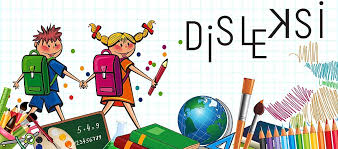          Özgül Öğrenme Güçlüğü; bir çocuğun zekası normal ve normalin üzerinde ve iyi eğitim alıyor olmasına rağmen okuma-yazma veya matematik becerilerinde yaşıtlarına ve zekasına oranla düşük başarı göstermesidir.       Özgül Öğrenme Güçlüğü olan çocukların zekaları normal ya da normalin üzerindedir.Disleksi Belirtileri Nelerdir?Okul Öncesi Dönemde;Sağını solunu karıştırır.Düğmelerini ilikleyemezAyakkabı bağcıklarını bağlayamazOlay- Yer- İsim adlarını karıştırır.Sırasıyla saymada güçlük çekerKendi başına giyinmede zorlanırResimlerde bıyayı dışarı taşırırOkul Döneminde;Bazı harfleri yanlış söylerÇift elle yazma denemeleri yaparKalem tutması bozukturBazı harfleri yazarken karıştırabilirGeç ve yavaş yazarHecelerin yerini değiştirebilirOkuması yavaştır, bazen heceleyerek okurSayıları ve haftanın günleri gibi sıralı listeleri öğrenmede güçlük çekerİçinden okurken bazı sesler çıkarırKendini planlamada güçlük çekerÖnce- sonra; dün- bugün gibi kavramları karıştırabilir.Belirtilerden en az 3 tanesini çocuğunuzda gözlemlediyseniz Okul Rehberlik Servisimizden bilgi alabilirsiniz.